MINISTRY OF DEFENCE & MILITARY VETERANSNATIONAL ASSEMBLYQUESTION FOR WRITTEN REPLY3365.	Mr N S Matiase (EFF) to ask the Minister of Defence and Military Veterans:(1)	What is the (a) total number of (i) submarines and (ii) vessels that the SA National Defence Force currently owns, (b) type of each (i) submarine and (ii) vessel and (c) purpose of each (i) submarine and (ii) vessel;(2)	whether each (a) submarine and (b) vessel is functional; if not, why not; if so, what are the relevant details?						NW3851EREPLY:The response to this Parliamentary question can only be disclosed in a closed session of Joint Standing Committee on Defence as it relates to strategic sensitive security capabilities of the SANDF.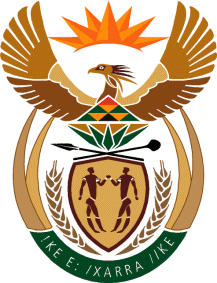 